建设项目环境影响报告表（污染影响类）项目名称：伊金霍洛旗浩氨水泥制品有限公司水泥预制品厂项目建设单位（盖章）：伊金霍洛旗浩氨水泥制品有限公司 编制日期： 2023年3月                    中华人民共和国生态环境部制一、建设项目基本情况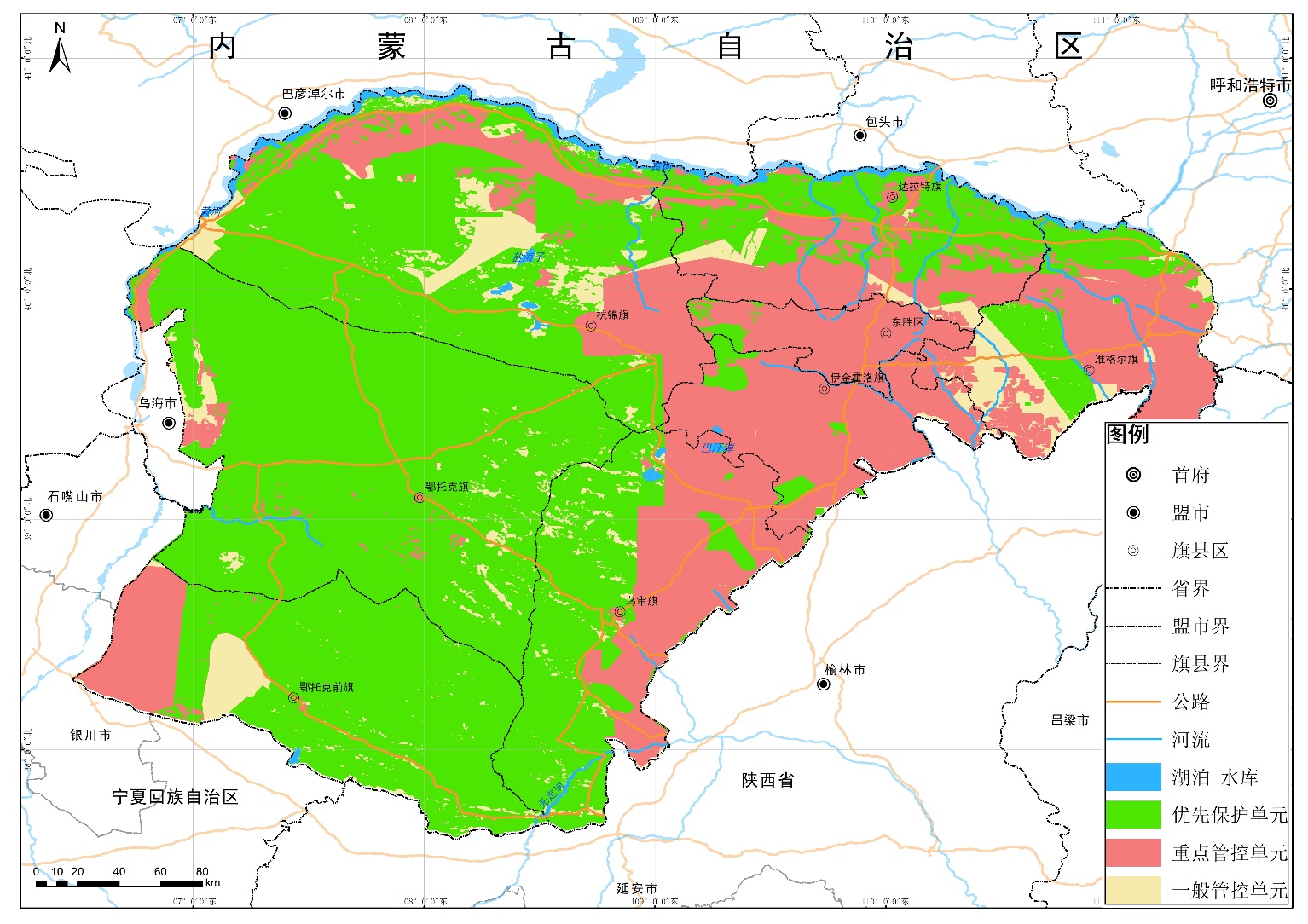 二、建设项目工程分析三、区域环境质量现状、环境保护目标及评价标准四、主要环境影响和保护措施五、环境保护措施监督检查清单六、结论附表建设项目污染物排放量汇总表注：⑥=①+③+④-⑤；⑦=⑥-①建设项目名称伊金霍洛旗浩氨水泥制品有限公司水泥预制品厂项目伊金霍洛旗浩氨水泥制品有限公司水泥预制品厂项目伊金霍洛旗浩氨水泥制品有限公司水泥预制品厂项目项目代码2208-150627-04-01-7865272208-150627-04-01-7865272208-150627-04-01-786527建设单位联系人杨永红联系方式13150888842建设地点鄂尔多斯市伊金霍洛旗伊金霍洛镇壕赖五社商砼园区内 鄂尔多斯市伊金霍洛旗伊金霍洛镇壕赖五社商砼园区内 鄂尔多斯市伊金霍洛旗伊金霍洛镇壕赖五社商砼园区内 地理坐标（109 度35分33.410秒， 39 度 29分 3.470秒）（109 度35分33.410秒， 39 度 29分 3.470秒）（109 度35分33.410秒， 39 度 29分 3.470秒）国民经济行业类别C3021水泥制品制造建设项目行业类别二十七、非金属矿物制品业；56砖瓦、石材等建筑材料制造303建设性质☑新建（迁建）□改建□扩建□技术改造建设项目申报情形☑首次申报项目             □不予批准后再次申报项目□超五年重新审核项目     □重大变动重新报批项目项目审批（核准/备案）部门（选填）--项目审批（核准/备案）文号（选填）--总投资（万元）100环保投资（万元）56环保投资占比（%）56施工工期1个月是否开工建设否□是用地面积（m2）8027.2专项评价设置情况根据建设项目环境影响报告表编制技术指南（污染影响类），本项目不开展专项评价。表 1-1	项目专项评价设置情况判定表根据建设项目环境影响报告表编制技术指南（污染影响类），本项目不开展专项评价。表 1-1	项目专项评价设置情况判定表根据建设项目环境影响报告表编制技术指南（污染影响类），本项目不开展专项评价。表 1-1	项目专项评价设置情况判定表规划情况无无无规划环境影响评价情况无无无规划及规划环境影响评价符合性分析无无无其他符合性分析1、“三线一单”符合性分析《内蒙古自治区人民政府关于实施“三线一单”生态环境分区管控的意见》（内政发〔2020〕24号）描述：内蒙古自治区构建生态环境分区管控体系，全区共划分环境管控单元1135个，包括优先保护单元、重点管控单元、一般管控单元三类，实施分类管控。《鄂尔多斯市人民政府关于“三线一单”生态环境分区管控的实施意见》（鄂府发〔2021〕218号）描述：全市共划定环境管控单元163个，包括优先保护单元69个、重点管控单元87个、一般管控单元7个，本项目属于重点管控单元，鄂尔多斯市生态环境分区管控图见图1-1。基于生态保护红线、环境质量底线、资源利用上线，充分吸纳整合已有相关规划、功能区划、行动计划等要求，从空间布局约束、污染物排放管控、环境风险防控和资源利用效率等方面明确生态环境准入要求，建立两级生态环境准入清单管控体系（即1个鄂尔多斯市总体准入清单、163个环境管控单元准入清单）。本项目位于鄂尔多斯市伊金霍洛旗伊金霍洛镇壕赖五社商砼园区内，属于重点管控单元。①生态保护红线作为鄂府发〔2021〕218号中重点管控单元要求，“该区域应不断提升资源利用效率，有针对性地加强污染物排放控制和环境风险防控，解决生态环境质量不达标、生态环境风险高等问题”。本项目位于鄂尔多斯市伊金霍洛旗伊金霍洛镇壕赖五社商砼园区内，采用先进工艺和设备，通过加强各污染物治理设施的管理与日常维护，可以确保污染物长期稳定达标排放，经现场调查，项目周围无风景名胜区、自然保护区、饮用水源地以及国家保护野生动物、珍稀动植物等特殊保护对象。项目西南侧距伊旗自来水供水1号水源井544m，伊旗自来水供水1号水源井保护范围为取水口周边30-50米，故项目不在水源井的保护范围之内。该地区地下水流向为东南向西北流，故项目位于伊旗自来水供水1号水源井下游，不会对该水源井造成污染。本项目运营过程产生的车辆冲洗废水经沉淀池沉淀后回用于车辆冲洗、生活污水经30m3玻璃钢玻璃钢化粪池收集后收集后交由内蒙古蓝天碧水环境科技有限公司拉运处置，搅拌机冲洗废水经30m3沉淀池收集后回用于生产工序，废水不外排，不会对地下水产生污染。因此，本项目的建设符合生态保护红线的要求。②环境质量底线内蒙古自治区生态环境厅2022年6月1日公布的“2021年内蒙古自治区生态环境状况公报”中鄂尔多斯市的相关数据进行判定，项目所在区域为达标区；声环境质量能满足《声环境质量标准》（GB3096-2008）2类标准。总体环境现状符合环境功能区划要求。本项目主厂房为全封闭，采取洒水抑尘措施，搅拌工序粉尘经布袋除尘器处理后均可达到《水泥工业大气污染物排放标准》（GB4915-2013）限值要求；生活用水经化粪池收集后交由内蒙古蓝天碧水环境科技有限公司拉运处置，搅拌机冲洗废水经30m3沉淀池收集后回用于生产工序；设备噪声采取减振措施，经过建筑吸声、距离衰减后，厂界噪声能够达标排放；布袋除尘器粉尘收集后回用于搅拌工序。本项目运营后会产生一定的污染物，但在采取相应的污染防治措施后，对周围环境影响较小，即不会改变区域环境功能区质量要求，可确保目前环境质量、功能区不改变。③资源利用上线本项目运营过程主要资源消耗为电能及水资源。用电由商砼园区供电系统接入，生产用水为圣圆水务疏干水管道供给，生活用水外购罐车拉运。本项目资源消耗量相对区域资源总量所占比例较少，不会突破资源利用上线。本工程建设符合资源利用上线相关要求。④生态环境准入清单根据《鄂尔多斯市生态环境准入单》，本项目位于鄂尔多斯市伊金霍洛旗伊金霍洛镇壕赖五社商砼园区内，所在环境管控单元为重点管控单元-高头窑矿区（编码ZH15062720003），本项目与该单元管控要求符合性分析见表1-2：表1-2 《 鄂尔多斯市生态环境准入清单》符合性分析表综上分析，项目的建设符合“三线一单”的要求。2、产业政策符合性分析根据《产业结构调整指导目录（2019年本）》，本项目单班生产15万平方米/年的混凝土铺地砖，不属于“限制类”中的“九、建材”中第 7 条“15万平方米/年（不含）以下的石膏（空心）砌块生产线、单班5万立方米/年（不含）以下的混凝土小型空心砌块以及单班15万平方米/年（不含）以下的混凝土铺地砖固定式生产线、5万立方米/年（不含）以下的人造轻集料（陶粒）生产线”，符合国家的产业政策。3、选址可行性分析本项目位于鄂尔多斯市伊金霍洛旗伊金霍洛镇壕赖五社商砼园区内，不属于自然保护区、世界文化自然遗产、风景名胜区、森林公园、地质公园，项目西南侧距伊旗自来水供水1号水源井544m，伊旗自来水供水1号水源井保护范围为取水口周边30-50米，故项目不在水源井的保护范围之内，项目距水源井保护区最近距离为544m。项目位于水源井下游方向，项目运营过程产生的车辆冲洗废水经沉淀池沉淀后回用于车辆冲洗、搅拌机冲洗废水经30m3沉淀池收集后回用于生产工序、生活污水经30m3玻璃钢玻璃钢化粪池收集后交由内蒙古蓝天碧水环境科技有限公司拉运处置，废水不外排，不会对地下水及水源井产生污染，项目运营状态下产生的污染物经过采取合理措施后，对周边区域环境影响较小。2010年12月17日，原鄂尔多斯市环境保护局出具了鄂环监字〔2010〕1544号“关于伊金霍洛旗宏泰建材有限公司伊旗工程建筑砂石材料集散站建设项目环境影响报告表的批复”（简称集散站项目），集散站项目位于伊金霍洛旗伊金霍洛镇壕赖村五社，项目规划建设内容为37个砂石材料集散区，包括办公区、砂石料场、加工区及配套设施等。 本项目位于集散站项目区内4号地块，水源井位于集散站项目区内24号地块。1、“三线一单”符合性分析《内蒙古自治区人民政府关于实施“三线一单”生态环境分区管控的意见》（内政发〔2020〕24号）描述：内蒙古自治区构建生态环境分区管控体系，全区共划分环境管控单元1135个，包括优先保护单元、重点管控单元、一般管控单元三类，实施分类管控。《鄂尔多斯市人民政府关于“三线一单”生态环境分区管控的实施意见》（鄂府发〔2021〕218号）描述：全市共划定环境管控单元163个，包括优先保护单元69个、重点管控单元87个、一般管控单元7个，本项目属于重点管控单元，鄂尔多斯市生态环境分区管控图见图1-1。基于生态保护红线、环境质量底线、资源利用上线，充分吸纳整合已有相关规划、功能区划、行动计划等要求，从空间布局约束、污染物排放管控、环境风险防控和资源利用效率等方面明确生态环境准入要求，建立两级生态环境准入清单管控体系（即1个鄂尔多斯市总体准入清单、163个环境管控单元准入清单）。本项目位于鄂尔多斯市伊金霍洛旗伊金霍洛镇壕赖五社商砼园区内，属于重点管控单元。①生态保护红线作为鄂府发〔2021〕218号中重点管控单元要求，“该区域应不断提升资源利用效率，有针对性地加强污染物排放控制和环境风险防控，解决生态环境质量不达标、生态环境风险高等问题”。本项目位于鄂尔多斯市伊金霍洛旗伊金霍洛镇壕赖五社商砼园区内，采用先进工艺和设备，通过加强各污染物治理设施的管理与日常维护，可以确保污染物长期稳定达标排放，经现场调查，项目周围无风景名胜区、自然保护区、饮用水源地以及国家保护野生动物、珍稀动植物等特殊保护对象。项目西南侧距伊旗自来水供水1号水源井544m，伊旗自来水供水1号水源井保护范围为取水口周边30-50米，故项目不在水源井的保护范围之内。该地区地下水流向为东南向西北流，故项目位于伊旗自来水供水1号水源井下游，不会对该水源井造成污染。本项目运营过程产生的车辆冲洗废水经沉淀池沉淀后回用于车辆冲洗、生活污水经30m3玻璃钢玻璃钢化粪池收集后收集后交由内蒙古蓝天碧水环境科技有限公司拉运处置，搅拌机冲洗废水经30m3沉淀池收集后回用于生产工序，废水不外排，不会对地下水产生污染。因此，本项目的建设符合生态保护红线的要求。②环境质量底线内蒙古自治区生态环境厅2022年6月1日公布的“2021年内蒙古自治区生态环境状况公报”中鄂尔多斯市的相关数据进行判定，项目所在区域为达标区；声环境质量能满足《声环境质量标准》（GB3096-2008）2类标准。总体环境现状符合环境功能区划要求。本项目主厂房为全封闭，采取洒水抑尘措施，搅拌工序粉尘经布袋除尘器处理后均可达到《水泥工业大气污染物排放标准》（GB4915-2013）限值要求；生活用水经化粪池收集后交由内蒙古蓝天碧水环境科技有限公司拉运处置，搅拌机冲洗废水经30m3沉淀池收集后回用于生产工序；设备噪声采取减振措施，经过建筑吸声、距离衰减后，厂界噪声能够达标排放；布袋除尘器粉尘收集后回用于搅拌工序。本项目运营后会产生一定的污染物，但在采取相应的污染防治措施后，对周围环境影响较小，即不会改变区域环境功能区质量要求，可确保目前环境质量、功能区不改变。③资源利用上线本项目运营过程主要资源消耗为电能及水资源。用电由商砼园区供电系统接入，生产用水为圣圆水务疏干水管道供给，生活用水外购罐车拉运。本项目资源消耗量相对区域资源总量所占比例较少，不会突破资源利用上线。本工程建设符合资源利用上线相关要求。④生态环境准入清单根据《鄂尔多斯市生态环境准入单》，本项目位于鄂尔多斯市伊金霍洛旗伊金霍洛镇壕赖五社商砼园区内，所在环境管控单元为重点管控单元-高头窑矿区（编码ZH15062720003），本项目与该单元管控要求符合性分析见表1-2：表1-2 《 鄂尔多斯市生态环境准入清单》符合性分析表综上分析，项目的建设符合“三线一单”的要求。2、产业政策符合性分析根据《产业结构调整指导目录（2019年本）》，本项目单班生产15万平方米/年的混凝土铺地砖，不属于“限制类”中的“九、建材”中第 7 条“15万平方米/年（不含）以下的石膏（空心）砌块生产线、单班5万立方米/年（不含）以下的混凝土小型空心砌块以及单班15万平方米/年（不含）以下的混凝土铺地砖固定式生产线、5万立方米/年（不含）以下的人造轻集料（陶粒）生产线”，符合国家的产业政策。3、选址可行性分析本项目位于鄂尔多斯市伊金霍洛旗伊金霍洛镇壕赖五社商砼园区内，不属于自然保护区、世界文化自然遗产、风景名胜区、森林公园、地质公园，项目西南侧距伊旗自来水供水1号水源井544m，伊旗自来水供水1号水源井保护范围为取水口周边30-50米，故项目不在水源井的保护范围之内，项目距水源井保护区最近距离为544m。项目位于水源井下游方向，项目运营过程产生的车辆冲洗废水经沉淀池沉淀后回用于车辆冲洗、搅拌机冲洗废水经30m3沉淀池收集后回用于生产工序、生活污水经30m3玻璃钢玻璃钢化粪池收集后交由内蒙古蓝天碧水环境科技有限公司拉运处置，废水不外排，不会对地下水及水源井产生污染，项目运营状态下产生的污染物经过采取合理措施后，对周边区域环境影响较小。2010年12月17日，原鄂尔多斯市环境保护局出具了鄂环监字〔2010〕1544号“关于伊金霍洛旗宏泰建材有限公司伊旗工程建筑砂石材料集散站建设项目环境影响报告表的批复”（简称集散站项目），集散站项目位于伊金霍洛旗伊金霍洛镇壕赖村五社，项目规划建设内容为37个砂石材料集散区，包括办公区、砂石料场、加工区及配套设施等。 本项目位于集散站项目区内4号地块，水源井位于集散站项目区内24号地块。1、“三线一单”符合性分析《内蒙古自治区人民政府关于实施“三线一单”生态环境分区管控的意见》（内政发〔2020〕24号）描述：内蒙古自治区构建生态环境分区管控体系，全区共划分环境管控单元1135个，包括优先保护单元、重点管控单元、一般管控单元三类，实施分类管控。《鄂尔多斯市人民政府关于“三线一单”生态环境分区管控的实施意见》（鄂府发〔2021〕218号）描述：全市共划定环境管控单元163个，包括优先保护单元69个、重点管控单元87个、一般管控单元7个，本项目属于重点管控单元，鄂尔多斯市生态环境分区管控图见图1-1。基于生态保护红线、环境质量底线、资源利用上线，充分吸纳整合已有相关规划、功能区划、行动计划等要求，从空间布局约束、污染物排放管控、环境风险防控和资源利用效率等方面明确生态环境准入要求，建立两级生态环境准入清单管控体系（即1个鄂尔多斯市总体准入清单、163个环境管控单元准入清单）。本项目位于鄂尔多斯市伊金霍洛旗伊金霍洛镇壕赖五社商砼园区内，属于重点管控单元。①生态保护红线作为鄂府发〔2021〕218号中重点管控单元要求，“该区域应不断提升资源利用效率，有针对性地加强污染物排放控制和环境风险防控，解决生态环境质量不达标、生态环境风险高等问题”。本项目位于鄂尔多斯市伊金霍洛旗伊金霍洛镇壕赖五社商砼园区内，采用先进工艺和设备，通过加强各污染物治理设施的管理与日常维护，可以确保污染物长期稳定达标排放，经现场调查，项目周围无风景名胜区、自然保护区、饮用水源地以及国家保护野生动物、珍稀动植物等特殊保护对象。项目西南侧距伊旗自来水供水1号水源井544m，伊旗自来水供水1号水源井保护范围为取水口周边30-50米，故项目不在水源井的保护范围之内。该地区地下水流向为东南向西北流，故项目位于伊旗自来水供水1号水源井下游，不会对该水源井造成污染。本项目运营过程产生的车辆冲洗废水经沉淀池沉淀后回用于车辆冲洗、生活污水经30m3玻璃钢玻璃钢化粪池收集后收集后交由内蒙古蓝天碧水环境科技有限公司拉运处置，搅拌机冲洗废水经30m3沉淀池收集后回用于生产工序，废水不外排，不会对地下水产生污染。因此，本项目的建设符合生态保护红线的要求。②环境质量底线内蒙古自治区生态环境厅2022年6月1日公布的“2021年内蒙古自治区生态环境状况公报”中鄂尔多斯市的相关数据进行判定，项目所在区域为达标区；声环境质量能满足《声环境质量标准》（GB3096-2008）2类标准。总体环境现状符合环境功能区划要求。本项目主厂房为全封闭，采取洒水抑尘措施，搅拌工序粉尘经布袋除尘器处理后均可达到《水泥工业大气污染物排放标准》（GB4915-2013）限值要求；生活用水经化粪池收集后交由内蒙古蓝天碧水环境科技有限公司拉运处置，搅拌机冲洗废水经30m3沉淀池收集后回用于生产工序；设备噪声采取减振措施，经过建筑吸声、距离衰减后，厂界噪声能够达标排放；布袋除尘器粉尘收集后回用于搅拌工序。本项目运营后会产生一定的污染物，但在采取相应的污染防治措施后，对周围环境影响较小，即不会改变区域环境功能区质量要求，可确保目前环境质量、功能区不改变。③资源利用上线本项目运营过程主要资源消耗为电能及水资源。用电由商砼园区供电系统接入，生产用水为圣圆水务疏干水管道供给，生活用水外购罐车拉运。本项目资源消耗量相对区域资源总量所占比例较少，不会突破资源利用上线。本工程建设符合资源利用上线相关要求。④生态环境准入清单根据《鄂尔多斯市生态环境准入单》，本项目位于鄂尔多斯市伊金霍洛旗伊金霍洛镇壕赖五社商砼园区内，所在环境管控单元为重点管控单元-高头窑矿区（编码ZH15062720003），本项目与该单元管控要求符合性分析见表1-2：表1-2 《 鄂尔多斯市生态环境准入清单》符合性分析表综上分析，项目的建设符合“三线一单”的要求。2、产业政策符合性分析根据《产业结构调整指导目录（2019年本）》，本项目单班生产15万平方米/年的混凝土铺地砖，不属于“限制类”中的“九、建材”中第 7 条“15万平方米/年（不含）以下的石膏（空心）砌块生产线、单班5万立方米/年（不含）以下的混凝土小型空心砌块以及单班15万平方米/年（不含）以下的混凝土铺地砖固定式生产线、5万立方米/年（不含）以下的人造轻集料（陶粒）生产线”，符合国家的产业政策。3、选址可行性分析本项目位于鄂尔多斯市伊金霍洛旗伊金霍洛镇壕赖五社商砼园区内，不属于自然保护区、世界文化自然遗产、风景名胜区、森林公园、地质公园，项目西南侧距伊旗自来水供水1号水源井544m，伊旗自来水供水1号水源井保护范围为取水口周边30-50米，故项目不在水源井的保护范围之内，项目距水源井保护区最近距离为544m。项目位于水源井下游方向，项目运营过程产生的车辆冲洗废水经沉淀池沉淀后回用于车辆冲洗、搅拌机冲洗废水经30m3沉淀池收集后回用于生产工序、生活污水经30m3玻璃钢玻璃钢化粪池收集后交由内蒙古蓝天碧水环境科技有限公司拉运处置，废水不外排，不会对地下水及水源井产生污染，项目运营状态下产生的污染物经过采取合理措施后，对周边区域环境影响较小。2010年12月17日，原鄂尔多斯市环境保护局出具了鄂环监字〔2010〕1544号“关于伊金霍洛旗宏泰建材有限公司伊旗工程建筑砂石材料集散站建设项目环境影响报告表的批复”（简称集散站项目），集散站项目位于伊金霍洛旗伊金霍洛镇壕赖村五社，项目规划建设内容为37个砂石材料集散区，包括办公区、砂石料场、加工区及配套设施等。 本项目位于集散站项目区内4号地块，水源井位于集散站项目区内24号地块。建设内容1、项目概况项目名称：伊金霍洛旗浩氨水泥制品有限公司水泥预制品厂项目  建设单位：伊金霍洛旗浩氨水泥制品有限公司 项目性质：新建建设地点：鄂尔多斯市伊金霍洛旗伊金霍洛镇壕赖五社商砼园区内投资总额：本工程总投资为100万元，其中环保投资56万元，占总投资的56%项目占地：本项目占地面积为8027.2m2项目规模：项目年生产15万m2的混凝土砖，5万m3混凝土石项目地理位置及周边环境概况：项目位于鄂尔多斯市伊金霍洛旗伊金霍洛镇壕赖五社商砼园区内，项目东侧为龙鑫沥青搅拌站，其余四周为空地。距离本项目最近居民为西北侧71m处的壕赖五社散户。项目地理位置见附图一，周边关系图见附图二。2、建设内容项目主要建设内容为厂房及宿舍楼等配套辅助工程。项目组成见表2-1。表2-1        项目组成表3、原辅材料供应及动力消耗本项目所需原辅材料主要为砂石料、水泥、水。砂石料、水泥全部在当地采购，采用公路运输的方式运输到储罐及全封闭棚内储存；生产用水由疏干水管网接至厂区内。项目主要原辅材料及动力消耗见表2-2。表2-2       主要原辅材料消耗一览表4、主要生产设备本项目主要生产设备见表2-3。表2-3    主要生产设备一览表5、生产规模与产品方案项目年生产15万平方米的混凝土砖，5万立方米混凝土石。具体产品方案见表2-4。表2-4             产品方案一览表6、总平面布置按照厂区的实际情况和工艺需要，本项目位于伊金霍洛旗伊金霍洛镇壕赖五社商砼园区厂区内，建设厂房及宿舍楼各一座，厂房设置于厂区中心，厂房内料区、生产区及养护区依次设置，分区生产，合理分布；宿舍楼设置于厂区内西北侧。总平面布置见附图三。7、公用工程（1）给排水①水源生产用水为圣圆水务疏干水管道输送，生活用水外购罐车拉运。②给水拌合用水：根据《内蒙古自治区行业用水定额（2020年版）》水泥制品制造中预拌混凝土用水按0.15m3/ m3，项目使用混凝土的量约为140000m3，则项目混凝土搅拌用水量为21000m3/a，该部分水进入产品后，在砖坯养护过程中全部蒸发。搅拌机清洗用水：按搅拌机平均每2d冲洗一次，每次冲洗水2m3计，搅拌机冲洗水用量为1m3/d（240m3/a）。养护用水：成品养护堆放过程中需要定时洒水保持湿度，防止砖成型后暴晒、风吹、寒冷等条件而出现的不正常收缩、裂缝等破损现象。养护用水量约1m3/d，项目养护区需每天洒水，洒水时间按240天计算，则用水量为240m3/a，在成品养护过程中用水全部自然蒸发。喷淋降尘用水：项目料区面积为1269m2，生产区面积为918m2，道路面积为1120m2，用水指标按每平方米1.5L/m2·d，日用水量为4.96m3/d，年喷洒天数按240天计算，则年用水量为1190.4m3/a。生活用水：劳动定员8人，人均新鲜水用量为80L/d，由此计算的项目生活新鲜水用量0.64m3/d。③排水项目搅拌机冲洗废水量按照用水量的80%计算为0.8m3/d（192m3/a），经沉淀池收集后回用于生产工序；生活污水产生量按照用水量的80%计算为0.51m3/d，经化粪池收集后定期交由内蒙古蓝天碧水环境科技有限公司拉运处置。项目给排水量见表2-5，水量平衡见图1。表2-5            项目给排水平衡表图2-1              给排水平衡图 （单位：m3/d）（2）供暖本项目冬季不生产，无需供暖。（3）供电本项目供电由商砼园区供电系统接入。8、劳动定员本项目劳动定员8人，年生产240天，每天工作8小时。工艺流程和产排污环节1、施工期工艺流程及产污节点本项目施工期间的基础工程、主体工程、设备安装、工程验收等建设工序产生噪声、扬尘、固体废弃物、少量污水和废气等污染物。施工流程及产污节点见图2-2。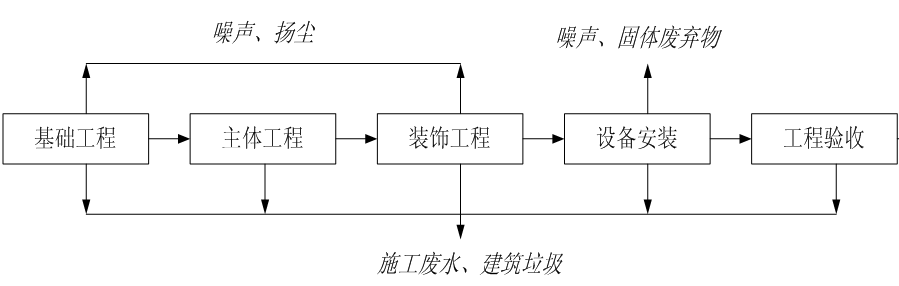 图2-2   施工流程及产污节点图施工期主要污染情况（1）废气：主要为土建施工、建筑材料堆放和运输过程中产生的扬尘。 （2）废水：主要为施工泥浆废水和施工人员生活污水。 （3）噪声：主要为施工机械的运转噪声及运输车辆噪声。 （4）固废：主要为施工过程的建筑垃圾以及施工人员生活垃圾。2、工艺流程及产污环节工艺流程简述：（1）原料储存与输送水泥由罐车输送管路与储罐的进料管路连接，通过气体压力将罐内物料输送到水泥储罐内贮存，生产时水泥由螺旋输送泵直接送至水泥配料斗。砂石料由汽车运入厂内堆料场，由铲车将砂石料送入配料斗，通过计量投入搅拌机。（2）配料与搅拌生产中所用底料从料斗缓慢流入称量仓，按照配比计量后，通过传送带至底料搅拌机，料斗和称量仓均为下端开口式，有效了扬尘扩散。同时成型用水也按一定比例计量后加入搅拌机，按相应周期搅拌均匀的干硬性混料从搅拌机卸出。整个卸料过程密闭程度较高，且在投加原料的同时用水泵加水，保持一定的湿润度，搅拌过程中基本不产生粉尘。（3）压制成型混凝土送入制砖机，按照不同尺寸设置，通过压制，即制成砖坯、石坯。（4）室内和自然养护将成型砖坯、石坯通过叉车运至室内养护12小时，待砖坯表面完全将室内养护后的砖坯通过叉车运到生产车间外的成品堆场进行自然养护，养护7天后即得成品环保砖或混凝土石块，经检验后出厂销售。项目主要工艺流程及产污位置图如下：图2-3   工艺流程及产污位置图运营期主要污染情况（1）废气：原料装卸及堆存过程粉尘、上料过程粉尘、搅拌过程粉尘。 （2）废水：职工生活污水。 （3）噪声：搅拌机、制砖机、码垛机等装置生产过程中产生的噪声。 （4）固废：废砖坯、废砖、除尘灰和生活垃圾。与项目有关的原有环境污染问题无区域环境质量现状1、环境空气质量现状内蒙古自治区生态环境厅2022年6月1日公布的“2021年内蒙古自治区生态环境状况公报”中鄂尔多斯市的相关数据进行判定：鄂尔多斯市2021年SO2、NO2、PM10、PM2.5年均浓度分别为：11ug/m3、22ug/m3、57ug/m3、22ug/m3；CO24小时平均第95百分数浓度为0.9mg/m3，O3日最大8小时平均值第90百分位数浓度为151ug/m3，各污染物平均浓度均低于《环境空气质量标准》（GB3095-2012）及其修改单二级标准。因此，鄂尔多斯市环境空气质量属于达标区。区域空气质量现状评价见表3-1。表3-1           区域空气质量现状评价表根据《环境影响评价技术导则-大气环境》（HJ2.2-2018）要求，本项目需补充TSP特征因子的监测数据，特征因子TSP由内蒙古华智鼎环保科技有限公司于2022年8月1~3日进行监测。 表3-2	       环境空气质量现状监测点一览表表 3-3	         环境空气质量标准大气现状监测结果及评价统计见下表。表 3-4	        TSP日均值现状监测结果统计      单位：ug/m3由监测结果可知，各监测点位TSP污染物污染指数均小于1，符合《环境空气质量标准》（GB3095-2012）二级标准及其修改单限值要求。2、噪声环境现状项目声环境质量现状由内蒙古华智鼎环保科技有限公司于2022年8月1日、2日进行监测。在项目东侧、西侧、南侧、北侧分别布设1个噪声监测点，共4个监测点。等效连续A声级（Leq），监测2天，分昼间（06：00-22：00）和夜间（22：00-06：00）两个时段进行，昼夜各监测一次。按照《声环境质量标准》（GB3096-2008）中有关规定进行。厂界声环境监测及评价结果见表3-5。表 3-5	     声环境监测结果       单位：dB(A)根据监测统计结果，昼间、夜间值均符合《声环境质量标准》（GB3096-2008）2类标准值。3、地下水环境现状项目地下水环境质量现状引用内蒙古华智鼎环保科技有限公司于2022年7月19日、20日对《鄂尔多斯市龙鑫市政工程有限公司沥青混合物、三合土拌合站项目》进行的监测。本次监测3个大气监测点位，监测点见表3-6。表3-6        地下水环境现状监测布点表连续监测2天，每天各取样监测一次。监测因子：K+、Na+、Ca2+、Mg2+、CO32-、HCO3-、Cl-、SO42-、pH、氨氮、硝酸盐、亚硝酸盐、挥发性酚类、氰化物、砷、汞、六价铬、总硬度、铅、氟、镉、铁、锰、溶解性总固体、高锰酸盐指数、硫酸盐、氯化物、总大肠菌群、菌落总数、石油类共30项，同时监测水位、井深、水温。监测方法按《地下水质量标准》规定方法进行采样和分析。地下水水质监测结果见表3-7。表 3-7    地下水水质监测结果由上表可知，地下水中各监测项目指标均满足《地下水质量标准》（GB/T14848-2017）Ⅲ类标准限值。环境保护目标主要环境保护目标：根据现场踏勘，本项目位于鄂尔多斯市伊金霍洛旗伊金霍洛镇壕赖五社商砼园区内，本项目东侧为龙鑫沥青搅拌站，距离本项目最近居民为西北侧71m处的壕赖五社散户，项目西南侧距伊旗自来水供水1号水源井544m，伊旗自来水供水1号水源井保护范围为取水口周边30-50米，故项目不在水源井的保护范围之内。该地区地下水流向为东南向西北流，故项目位于伊旗自来水供水1号水源井下游，不会对该水源井造成污染。根据《建设项目环境影响报告表编制技术指南（污染影响类）》，根据项目工程特点、评价区域环境特征，确定本项目环境保护目标及保护级别，见表3-8。表3-8  项目周围环境保护目标一览表污染物排放控制标准1、施工期扬尘执行《大气污染物综合排放标准》（GB16297-1996）表2中颗粒物无组织排放浓度限值，具体见表3-9。表3-9  大气污染物综合排放标准运营期大气污染物排放执行《砖瓦工业大气污染物排放标准》（GB29620-2013）相关排放限值，见表3-10；表3-10       大气污染物无组织排放限制      单位：mg/m3（标准状态）2、施工噪声执行《建筑施工场界环境噪声排放标准》（GB12523-2011）中的标准限值，具体见表3-11。表3-11        建筑施工场界环境噪声排放标准（单位：dB(A)）运营期执行《工业企业厂界环境噪声排放标准》（GB12348-2008）2类标准，具体见表3-12。表3-12       工业企业厂界环境噪声排放标准（单位 dB(A)）3、生活污水经化粪池收集后交由内蒙古蓝天碧水环境科技有限公司拉运处置，搅拌机冲洗废水经沉淀池收集后回用于生产工序。4、固体废物处置执行《一般工业固体废物贮存和填埋污染控制标准》（GB18599-2020）中规定。总量控制指标无施工期环境保护措施1、大气环境保护措施施工废气主要为施工扬尘。（1）施工期基础工程的开挖、弃土弃渣临时堆放产生的扬尘。（2）建筑材料在装卸、堆放和使用过程会产生扬尘。（3）施工期车辆洒落的尘土的一次扬尘污染和车辆运行时产生的二次扬尘污染均会对环境产生明显不利影响。扬尘的产生量及扬尘污染程度与车辆的运输方式、路面状况、天气条件等因素关系密切。为了控制施工期扬尘的影响，建设单位在施工建设期间严格采取了以下施工污染控制对策：（1）工程建设期间，施工场地四周已建设2.0m以上的围墙，可有效阻挡粉尘扩散。（2）工程建设期间，其所使用的建筑材料主要是水泥、砂土等易起尘物料，在装卸、堆放和使用过程会产生扬尘，全部入库贮存或者覆盖防尘布或防尘网，配合定期喷水等措施，防止风蚀起尘。（3）运输车辆道路扬尘强度除了与风速、湿度等因素有关，还与路面状况有关。施工期已要求施工单位加强管理，采用密封车辆、加盖蓬布防止泥土洒落地面和采取车辆冲洗及地面洒水等防范措施，以减少道路扬尘对环境的污染影响。（4）施工期产生的弃土、弃渣在施工场地内临时堆放时，采用了覆盖防尘网、防尘布，配合定期喷水等措施，防止风蚀起尘。采取以上措施后，可最大限度的抑尘，对环境的影响较小，措施可行。2、水环境保护措施施工泥浆废水经沉淀池处理后用于施工场地及道路洒水抑尘。对施工范围的地下水造成影响较小。另外建设期比较短，随着工程结束这些影响会随之消失。3、声环境保护措施工程施工噪声来源包括：土石方、基础、结构等阶段中，使用施工机械的固定噪声源包括：基础工程施工的推土机、基础夯实机械、挖掘机、装载机，主体工程施工的电动机、搅拌机、打桩机、振捣棒、吊车、升降机，以及施工运输车辆的流动声源噪声。本项目施工时，采取了以下方式进行了防护：（1）工程在施工时，合理安排施工时间，禁止在十二时至十四时和二十二时至次日六时内从事产生噪声污染的施工等活动。（2）制定科学的施工计划，合理布局施工现场，使施工设备适当分散布置在施工场地，避免在同一地点安排大量设备，以避免局部声级过高。（3）尽量采用低噪声设备，不采用锤式打桩工艺，而改用静压桩或钻孔桩工艺。（4）施工中严格按《建筑施工场界环境噪声排放标准》（GB12523-2011），防止机械噪声的超标，特别是应避免推土机、挖掘机、打桩机同时作业。（5）在施工过程中设专人对设备进行定期保养和维护，避免因松动部件振动或消声器损坏而加大设备工作时的声级；设备用完后或不用时应立即关闭。（6）施工车辆出入施工现场时低速、禁鸣。采取以上措施对施工噪声进行控制后，最大限度的降低了施工噪声对周围环境的影响。4、固体废物环境保护措施固体废物包括建筑垃圾和生活垃圾。建筑垃圾主要是施工过程产生的各种废建筑材料，如碎砖块、水泥块、废木料、工程土等，撒落的建筑垃圾容易形成扬尘污染，对于固体废物集中堆放、及时清理，施工单位尽量做到挖填平衡，可以利用的全部用于本项目的建设，不能利用的按规定外运到当地政府指定建筑垃圾处理场，避免了露天长期堆放可能产生的二次污染；生活垃圾交由环卫部门统一处理。同时，项目在施工期间要加强建设期的环境监督管理，提高施工人员的环境意识是解决施工期环境影响的有效手段。5、生态环境保护措施本项目施工期在园区内，无新增占地、破坏土壤结构和土壤环境等方面影响。施工期生态环境影响属于短期影响，施工期对环境的影响是可以接受的，因此对周围环境的影响不大。运营期环境影响和保护措施1、运营期大气环境影响和保护措施项目运营期大气污染物主要为原料装卸及堆存过程粉尘、上料粉尘及搅拌过程粉尘。（1）砂石料堆存及装卸过程粉尘砂石料使用量为112381t/a，全部储存在全封闭原料库内。参考《逸散性工业粉尘控制技术》中粒料的“逸散尘排放因子”，砂石卸料、装货的起尘量均为0.01kg/t粒料，经计算砂石料起尘量为1.12t/a。经人工洒水抑尘后，粉尘去除效率为80%，砂石料堆存及装卸过程粉尘排放量为0.224t/a。（2）上料过程粉尘本项目原料（水泥、粉煤灰）为粉料，储存于立式圆形封闭储罐，散装水泥、粉煤灰通过负压输送方式从专用车输送至储罐，储罐顶部均设置1台V2型料仓收尘机进行环保除尘，除尘效率为99.7%。水泥年用量为21062t，参照《排放源统计调查产排污核算方法和系数手册》中“3021水泥制品制造业（含3022砼结构构件制造、3029其他水泥类似制品制造）”中“混凝土制品（水泥、砂子、石子等）”物料输送储存粉尘产污系数为0.12kg/t-产品，废气量为22.0Nm3/t-产品，则本项目在物料输送储存工序产生的粉尘产生量为2.53t/a，废气产生量为463364Nm3，经收尘机环保除尘处理后，粉尘排放量为0.007t/a，粉尘的排放浓度为15.11mg/m3，满足《砖瓦工业大气污染物排放标准》（GB29620-2013）相关排放限值。（3）搅拌过程粉尘本项目搅拌作业在封闭的搅拌机内进行，粉尘采用袋式收尘器收集，除尘效率99.7%，收集后全部回用于生产，不外排。无组织粉尘排放量较少，对环境空气影响轻微，忽略不计。参照《排放源统计调查产排污核算方法和系数手册》中“3021水泥制品制造业（含3022砼结构构件制造、3029其他水泥类似制品制造）”中“混凝土制品（水泥、砂子、石子等）”物料混合搅拌粉尘产污系数为0.13kg/t-产品，废气量为25.0Nm3/t-产品，混凝土密度取2300kg/m3，项目混凝土生产量为322000t/a，则本项目在物料混合搅拌工序产生的粉尘产生量为41.86t/a，废气产生量为8050000Nm3，经布袋除尘器环保除尘处理后，粉尘排放量为0.12t/a，粉尘的排放浓度为14.9mg/m3，能满足《砖瓦工业大气污染物排放标准》（GB29620-2013）相关排放限值，达标排放。表4-2  大气污染物排放量核算表2、运营期水环境影响和保护措施（1）水环境等级评价①地表水环境评价等级搅拌机冲洗废水量经沉淀池收集后回用于生产工序，生活废水经化粪池收集后定期交由内蒙古蓝天碧水环境科技有限公司拉运处置，不外排。依据《环境影响评价技术导则-地表水环境》（HJ2.3-2018）判定评价等级为三级B。参照《环境影响评价技术导则 地表水环境》（HJ2.3-2018）的相关规定，本评价仅在下文进行废水不外排可行性分析。② 地下水环境评价等级根据《环境影响评价技术导则 地下水环境》（HJ610-2016），项目属J非金属矿采选及制品制造 64 砖瓦制造，属于Ⅳ类项目。Ⅳ类建设项目不开展地下水影响评价，仅进行废水不外排可行性分析。（2）废水源强分析项目搅拌机冲洗废水量按照用水量的80%计算为0.8m3/d（192m3/a），经沉淀池收集后回用于生产工序；本项目职工总人数为8人，生活污水排放量按其用水量的80%计，污水产生量为0.51m3/d，水质为：COD350mg/L，SS250mg/L，氨氮30mg/L，生活废水经化粪池收集后定期交由内蒙古蓝天碧水环境科技有限公司拉运处置，不外排。结合本项目情况，评价提出地下水污染分区防渗措施，见表4-4。表4-4    本项目地下水污染防渗措施为了确保防渗措施的效果，施工过程中建设单位应加强施工期的管理，严格按防渗设计要求进行施工，并加强防渗措施的日常维护，使防渗措施达到应有的防渗效果。同时应加强生产设施和环保设施的管理，避免废水的跑冒滴漏。综上分析，本项目废水对区域水环境影响较小。3、运营期噪声环境影响和保护措施本项目运营期噪声主要来源于制砖机、搅拌机、运输车辆、物料传输装置生产过程中生产的噪声。搅拌机机型先进，噪声较小；皮带输送机噪声相对较小，输料皮带全封闭；螺旋输送机正常运行时的噪声较小，但如因堵料等原因运行不畅时，噪声较大。所用设备噪声级如下。表4-5  主要生产机械噪声源强表本项目位于鄂尔多斯市伊金霍洛旗伊金霍洛镇壕赖五社商砼园区内，且搅拌机为封闭结构，声波特点为以低频声能为主，故传播距离较大。本项目具体通过以下措施对噪声进行防治：（1）优先选用先进的低噪声设备；（2）对设备进行基础减振；（3）定期维护生产设备、使设备运行良好；（4）合理安排设备，主要产噪设备均合理布置于厂房内，通过围墙隔音和距离衰减降低噪声。通过采取以上措施，经噪声衰减计算，噪声源强衰减预测表见表4-6。表4-6  噪声源强衰减预测表由上表可见，本项目运营期噪声源对厂界声环境影响非常小，厂界四周噪声均能满足《工业企业厂界环境噪声排放标准》（GB12348-2008）2类标准。综上所述，经过选用低噪声设备和增加减震基础、距离衰减，本项目生产噪音对厂界噪声的贡献值很小，对周围环境影响较小。4、运营期固体废物环境影响和保护措施项目固废主要包括生活垃圾、废砖坯、废砖、除尘灰等。职工生活垃圾产生量为1.44t/a，垃圾桶集中收集，送环卫部门统一处理。《排放源统计调查产排污核算方法和系数手册》中“3021水泥制品制造业（含3022砼结构构件制造、3029其他水泥类似制品制造）”中“混凝土制品（水泥、砂子、石子等）”，成型养护一般固体废物产污系数为0.00045t/t-产品，项目混凝土砖石生产量为322000t/a，废砖坯产生量为144.9t/a，收集后回用于生产；废砖产生量约为45t/a，收集后外售综合利用；除尘灰产生量为0.75t/a，收集后外售综合利用。项目固废均得到妥善处置，无固体废物外排，不会对周围环境产生影响。5、污染源监测计划根据《排污单位自行监测技术指南 总则》（HJ819-2017）及《国家重点监控企业自行监测及信息公开办法》，以及项目运营期环境污染特点，主要是对建设项目建成生产后的污染源的监测，各环保设施运行情况应进行定期监测。监测计划如下：（1）在所有环保设备经过试运转，并经检验合格后，方可正式运行；（2）运行期的环保问题由建设单位负责；（3）企业必须保证所有环保设备的正常运行，并保证各类污染物达到国家的排放标准和当地环保部门的管理要求；（4）对全部设施正常运转的情况下，最大的污染物排放量废气、噪声设备向当地生态环境主管部门进行申报登记。运营期污染源监测见表4-6。表4-6  污染源监测计划表6、环境保护竣工验收根据建设项目环境管理办法，污染防治设施必须与主体本项目同时设计、同时施工、同时投入使用。在本项目完成后，应对环境保护设施进行验收。本项目竣工环境保护验收内容见表4-7。表4-7  建设项目环境保护“三同时”验收一览表7、环保投资表4-8    建设项目环保投资估算一览表内容要素排放口（编号、名称）/污染源污染物项目环境保护措施执行标准大气环境原料堆存及装卸粉尘全封闭+洒水抑尘《砖瓦工业大气污染物排放标准》（GB29620-2013）相关排放限值大气环境上料过程粉尘全封闭+洒水抑尘；水泥筒仓自带除尘器《砖瓦工业大气污染物排放标准》（GB29620-2013）相关排放限值大气环境搅拌过程粉尘集气罩（1套）+布袋除尘器（1台）+15m排气筒（1根）《砖瓦工业大气污染物排放标准》（GB29620-2013）相关排放限值水环境生活污水CODSS氨氮经化粪池收集后交由内蒙古蓝天碧水环境科技有限公司拉运处置不外排水环境搅拌机冲洗废水SS经沉淀池收集后回用于生产工序不外排声环境机械、设备噪声噪声选用低噪声设备，基础减振、厂房隔声《工业企业厂界环境噪声排放标准》（GB12348-2008）2类标准电磁辐射////固体废物生产工序废砖收集后外售综合利用不外排固体废物生产工序废砖坯收集后全部回用于生产不外排固体废物除尘器除尘灰收集后全部回用于生产不外排固体废物职工生活生活垃圾垃圾桶集中收集送环卫部门统一处理不外排土壤及地下水污染防治措施厂房、宿舍楼为水泥硬化地面，化粪池、沉淀池设置等效黏土防渗层Mb≥1.5m，渗透系数≤1.0×10-7cm/s。厂房、宿舍楼为水泥硬化地面，化粪池、沉淀池设置等效黏土防渗层Mb≥1.5m，渗透系数≤1.0×10-7cm/s。厂房、宿舍楼为水泥硬化地面，化粪池、沉淀池设置等效黏土防渗层Mb≥1.5m，渗透系数≤1.0×10-7cm/s。厂房、宿舍楼为水泥硬化地面，化粪池、沉淀池设置等效黏土防渗层Mb≥1.5m，渗透系数≤1.0×10-7cm/s。生态保护措施////环境风险防范措施////其他环境管理要求////综上所述，伊金霍洛旗浩氨水泥制品有限公司水泥预制品厂项目符合国家产业政策，项目选址可行。通过本项目所在地环境现状调查、污染分析、环境影响分析可知，只要建设方在生产过程中充分落实本环评提出的各项污染防治对策，认真做好“三同时”及日常环保管理工作，项目对环境的影响可降至最小。从环保角度出发，本项目的建设可行。项目分类污染物名称污染物名称现有工程排放量（固体废物产生量）①现有工程许可排放量②在建工程排放量（固体废物产生量）③本项目排放量（固体废物产生量）④以新带老削减量（新建项目不填）⑤本项目建成后全厂排放量（固体废物产生量）⑥变化量⑦废气无组织颗粒物0.224t/a0.224t/a+0.224t/a废气有组织颗粒物0.127t/a0.127t/a+0.127t/a废水生活污水生活污水122.4m3/a122.4m3/a+122.4m3/a固废废砖坯废砖坯45t/a45t/a+45t/a固废废砖废砖144.9t/a144.9t/a+144.9t/a固废除尘灰除尘灰0.75t/a0.75t/a+0.75t/a固废生活垃圾生活垃圾1.44t/a1.44t/a+1.44t/a